	معلومات المادةمعلومات عضو هيئة التدريسنمط التعلم المستخدم في تدريس المادةوصف المادةمخرجات تعلم المادةمصادر التعلمالجدول الزمني للقاء الطلبة والمواضيع المقررة*تشمل أساليب التعلم: محاضرة، تعلم معكوس، تعلم من خلال المشاريع، تعلم من خلال حل المشكلات، تعلم تشاركي... الخ.مساهمة المادة في تطوير مهارات الطالبأساليب تقييم الطلبة وتوزيع العلامات                         *تشمل: امتحانات قصيرة، أعمال صفية ومنزلية، عرض تقديمي، تقارير، فيديو بصوت الطالب، مشروع.مواءمة مخرجات تعلم المادة مع أساليب التعلم والتقييم* تشمل أساليب التعلم: محاضرة، تعلم معكوس، تعلم من خلال المشاريع، تعلم من خلال حل المشكلات، تعلم تشاركي... الخ.**تشمل أساليب التقييم: امتحان، مشروع فردي/ جماعي، واجبات منزلية، عرض تقديمي، المشاركة والمناقشة، امتحان قصير... الخ. سياسات المادةمخرجات تعلم البرنامج التي يتم تقييمها في المادةوصف متطلبات تقييم مخرجات تعلم البرنامج في المادةسلم تقييم أداء متطلب تقييم مخرجات تعلم البرنامج في المادةQFO-AP-VA-008رمز النموذج :اسم النموذج :  خطة المادة الدراسية 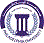 جامعة فيلادلفياPhiladelphia University2رقم الإصدار:   (Rev)الجهة المصدرة:  نائب الرئيس للشؤون الأكاديمية جامعة فيلادلفياPhiladelphia University4-5-2021تاريخ الإصدار:الجهة المدققة :  اللجنة العليا لضمان الجودةجامعة فيلادلفياPhiladelphia University4عدد صفحات  النموذج :الجهة المدققة :  اللجنة العليا لضمان الجودةجامعة فيلادلفياPhiladelphia Universityرقم المادةاسم المادةالمتطلب السابقالمتطلب السابق0420121قانون العقوبات القسم العامنوع المادةنوع المادةوقت المحاضرةرقم القاعةمتطلب جامعة      متطلب كلية      متطلب تخصص     إجباري     اختياريمتطلب جامعة      متطلب كلية      متطلب تخصص     إجباري     اختياريس ن 12:40- 1:55301الاسمرقم المكتبرقم الهاتفالساعات المكتبيةالبريد الإلكترونيمؤيد حسني أحمد الخوالدة 3082374ح ث 12- 1س ن 11- 12mkawaldah@philadelphia.edu.joنمط التعلم المستخدمنمط التعلم المستخدمنمط التعلم المستخدمنمط التعلم المستخدم       تعلم وجاهي                        تعلم الكتروني                  تعلم مدمج       تعلم وجاهي                        تعلم الكتروني                  تعلم مدمج       تعلم وجاهي                        تعلم الكتروني                  تعلم مدمج       تعلم وجاهي                        تعلم الكتروني                  تعلم مدمجنموذج التعلم المستخدمنموذج التعلم المستخدمنموذج التعلم المستخدمنموذج التعلم المستخدمالنسبة المئويةمتزامنغير متزامنوجاهيالنسبة المئوية100%وصف المادة تتناول هذه المادة دراسة تفصيلية للنظرية العامة للجريمة والعقوبة من حيث تعريف قانون العقوبات وتحديد أهدافه ومضمونه ومحتواه وفروعه ثم التعريف بالجريمة وأنواعها حسب جسامة العقوبة وحسب الركن المادي ثم دراسة أركان الجريمة المتمثلة في الركن الشرعي والركن المادي وعناصره، والركن المعنوي وصوره بالإضافة إلى أحكام المسؤولية الجزائية وصورها المتمثلة في الفاعل والمتدخل والمحرض، وأخيراً الجزاءات الجنائية من عقوبات وتدابير احترازية وأنواعها وطرق انقضائها.الرقممخرجات تعلم المادةرمز مخرج تعلم المرتبط للبرنامجالمعرفةالمعرفةالمعرفةKp1شرح المبادئ والمفاهيم والقيم الخاصة بالنظام القانوني وعناصره بشكل عام وفروع القانون الأردني بشكل خاص بالنظر إلى مصادره وتطوره التاريخي.Kp2توضيح المبادئ الأساسية للتشريعات الأردنية وتطبيقاتها القضائية.Kp3شرح التنظيم القضائي الأردني ومؤسساته واجراءاته واختصاصاتهKp4توضيح الموضوعات ذات العلاقة بالقانون سواء كانت اجتماعية أو اقتصادية أو سياسية وغيرهاKp5توضيح النظام الأساسي للمؤسسات المحلية والدولية ذات العلاقة بالقانون والهيئات ذات العلاقة بالقانونالمهاراتالمهاراتالمهاراتSp2توظيف التكنولوجيا في جمع وتحليل وتفسير النصوص القانونية والاجتهادات الفقهية والقضائية ذات الصلة وإعداد البحوث وأوراق العمل وصياغة مختلف العقود والمذكرات واللوائح القانونيةالكفاياتالكفاياتالكفاياتCp3. القدرة على الاتصال بفعالية مع الآخرين بأسلوب مستقل وجماعي والعمل بروح الفريق الواحد في ظل التشريعات الناظمة للعمل القانونيالكتاب المقرر شرح قانون العقوبات القسم العام- نظام المجالي – دار الثقافة للنشر والتوزيع- 2020الكتب والمراجع الداعمةشرح قانون العقوبات القسم العام- محمد صبحي نجم- أخر طبعة المواقع الإلكترونية الداعمةموقع قسطاس القانوني لاستخراج ما يتعلق بالمادة من نصوص قانونية و اجتهادات قضائية وما الى ذلك.https://scholar.google.com/schhp?hl=arhttps://qistas.comالبيئة المادية للتدريس       قاعة دراسية            مختبر               منصة تعليمية افتراضية            أخرى         الأسبوعالموضوعأسلوب التعلم*المهامالمرجع1شرح رؤية ورسالة الكلية، واهداف ومخرجات تعلم المادة الخطة الدراسية2دراسة التعريف بالقانون الجنائي  دراسة التعريف بالجريمة ومكوناتها وعناصرها .محاضرة   3دراسة التمييز بين الجريمة الجزائية والمدنية والتأديبيةمحاضرة/ تعلم تشاركييكلف الطالب بإحضار القرارات المتعلقة بالموضوع4ظروف الجريمة وتقسيم الجرائممحاضرة/ تعلم تشاركي5التفرقة بين الجرائم الوقتية والمستمرة والبسيطة والاعتياد والايجابية والسلبيةمحاضرة/ تعلم تشاركي6الركن الشرعي و تفسير نصوص قانون العقوباتمحاضرة/ تعلم تشاركي7النطاق الزماني لقانون العقوباتمحاضرة/ تعلم تشاركي8النطاق المكاني لقانون العقوباتمحاضرة/ تعلم تشاركي9مبدأ الصلاحية الذاتية والشخصية والعالمية ومفعول الاحكام الاجنبيةمحاضرة/ تعلم تشاركي10أسباب التبرير محاضرة/ تعلم تشاركي11الدفاع الشرعي محاضرة/ تعلم تشاركي12الركن المادي (السلوك الجرمي النتيجة الجرمية وعلاقة السببية)محاضرة/ تعلم تشاركيزيارة إلى أحد السجون في الأردن 13الشروع في الجريمة والاشتراك الجرميمحاضرة/ تعلم تشاركي14الركن المعنوي محاضرة/ تعلم تشاركي15المسؤولية الجنائية محاضرة/ تعلم تشاركي16الامتحان النهائياستخدام التكنولوجياتكليف الطلبة باستخدام محرك البحث القانوني قسطاس والاطلاع على القرارات الصادرة في قضية و/او قضايا مختارة تمهيدا لمناقشتها و/او التعليق على القرار النهائي الصادر فيهمهارات الاتصال والتواصلإعداد مشاريع فردية و/أو تعليق على قرارات تمييزية وعرضها أمام الطلبةالتطبيق العملي في المادةالقدرة على التعامل مع القضايا الجزائية وكيفية تقديم الشكوى ومتابعتها ربط الواقع العملي بالواقع النظري فيما يتعلق بالقضايا الجزائية          أسلوب التقييمالعلامةتوقيت التقييم (الأسبوع الدراسي)مخرجات تعلم المادة المرتبطة بالتقييمامتحان منتصف الفصل30 %          14- 24/ 4/2024K1 k2 K3 k4 k5أعمال فصلية*30 %على مدار الفصل الدراسي توزع العلامات على النحو التالي:1- (5) علامات واجب المنتدى2- (5) علامات واجب المصطلحات3- (5) علامات واجب سؤال قانوني4- (5) علامات واجب سؤال قانوني5- (5) علامات واجب التعليق على حكم قضائي أو تقرير عن أي موضوع في المادة6- (5) علامات التفاعل والمناقشة بين الطلبة بالمادةS2 s3 s4 C2 C3الامتحان النهائي40 %   4-13/6/ 2024C1 C4المجموع100%الرقممخرجات تعلم المادةأسلوب التعلم*أسلوب التقييم**المعرفةالمعرفةالمعرفةالمعرفةKp1شرح المبادئ والمفاهيم والقيم الخاصة بالنظام القانوني وعناصره بشكل عام وفروع القانون الأردني بشكل خاص بالنظر إلى مصادره وتطوره التاريخي.محاضرةامتحان موضوعيKp2توضيح المبادئ الأساسية للتشريعات الأردنية وتطبيقاتها القضائية.محاضرةامتحان موضوعيKp3شرح التنظيم القضائي الأردني ومؤسساته واجراءاته واختصاصاتهمحاضرةامتحان موضوعيKp4توضيح الموضوعات ذات العلاقة بالقانون سواء كانت اجتماعية أو اقتصادية أو سياسية وغيرهامحاضرةامتحان موضوعيKp5توضيح النظام الأساسي للمؤسسات المحلية والدولية ذات العلاقة بالقانون والهيئات ذات العلاقة بالقانونمحاضرةامتحان موضوعيالمهاراتالمهاراتالمهاراتالمهاراتSp2توظيف التكنولوجيا في جمع وتحليل وتفسير النصوص القانونية والاجتهادات الفقهية والقضائية ذات الصلة وإعداد البحوث وأوراق العمل وصياغة مختلف العقود والمذكرات واللوائح القانونيةتعليق على قرار محكمة التمييزمهمة تطبيقيةالكفاياتالكفاياتالكفاياتالكفاياتCp3. القدرة على الاتصال بفعالية مع الآخرين بأسلوب مستقل وجماعي والعمل بروح الفريق الواحد في ظل التشريعات الناظمة للعمل القانونيتعلم تشاركيامتحان موضوعيالسياسةمتطلبات السياسةالنجاح في المادةالحد الأدنى للنجاح في المادة هو (50%) والحد الأدنى للعلامة النهائية هو (35%).الغياب عن الامتحاناتكل من يتغيب عن امتحان فصلي معلن عنه بدون عذر مريض أو عذر قهري يقبل به عميد الكلية التي تطرح المادة، توضع له علامة صفر في ذلك الامتحان وتحسب في علامته النهائية.كل من يتغيب عن امتحان فصلي معلن عنه بعذر مريض أو قهري يقبل به عميد الكلية التي تطرح المادة، عليه أن يقدم ما يثبت عذره خلال أسبوع من تاريخ زوال العذر، وفي هذه الحالة على مدرس المادة أن يعقد امتحاناً تعويضياً للطالب.كل من تغيب عن امتحان نهائي بعذر مريض أو عذر قهري يقبل به عميد الكلية التي تطرح المادة عليه أن يقدم ما يثبت عذره خلال ثلاثة أيام من تاريخ عقد ذلك الامتحان.الدوام (المواظبة) لا يسمح للطالب بالتغيب أكثر من (15%) من مجموع الساعات المقررة للمادة، أي ما يعادل ست محاضرات أيام (ن ر)، وسبع محاضرات أيام (ح ث م). وإذا غاب الطالب أكثر من (15%) من مجموع الساعات المقررة للمادة دون عذر مرضي أو قهري يقبله عميد الكلية، يحرم من التقدم للامتحان النهائي وتعتبر نتيجته في تلك المادة(صفراً)، أما إذا كان الغياب بسبب المرض او لعذر قهري يقبله عميد الكلية التي تطرح المادة ، يعتبر منسحباً من تلك المادة وتطبق علية أحكام الانسحاب. النزاهة الأكاديميةتولي جامعة فيلادلفيا موضوع النزاهة الأكاديمية اهتمامًا خاصًا، ويتم تطبيق العقوبات المنصوص عليها في تعليمات الجامعة بمن يثبت عليه القيام بعمل ينتهك النزاهة الأكاديمية مثل: الغش، الانتحال (السرقة الأكاديمية)، التواطؤ، حقوق الملكية الفكرية.الرقممخرجات تعلم البرنامجاسم المادة التي تقيم المخرجأسلوب التقييممستوى الأداء المستهدفSp1اكتساب مهارات التفكير الناقد للنصوص القانونية والوقائع القضائية والآراء الفقهية والقدرة على استخلاص القواعد من مصادر القانون المختلفة لوضع الحلول المنطقية المبنية على الأدلة القانونية للحالات المفترضةعلم الاجرام والعقاب التعليق على قرارات محكمة التمييز100% من الطلبة يحصلون على علامة 7 فاكثررقم المخرجالوصف التفصيلي لمتطلب تقييم المخرجSp1يتم تكليف الطلبة بالتعليق على قرارات لمحكمة التمييز الأردنية بحيث يتوجب على الطالب اتباع المنهجية المعتمدة في التعليق على قرارات المحاكم باستخدام اللغة القانونية السليمةسوف يتم تسليمها للطلاب مع المخطط التدريسي في المحاضرة الأولى